                                                    Parish Priest: Fr Behruz Rafat    Telephone 01580 762785 Mobile: 07903 986646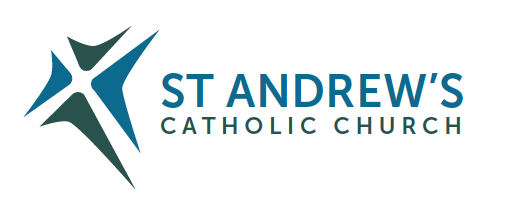 Address: The Presbytery, 47 Ashford Road, Tenterden, Kent TN30 6LL. Parish E-mail behruzrafat@rcaos.org.uk               Parish Website: www.standrewstenterden.orgDeacon: Rev. Jolyon Vickers       Telephone: 01580 766449            Email:  jolyonvickers@rcaos.org.uk                                              Hire of Parish Hall:  Lesley McCarthy 07791 949652       E-mail: tenterdenparishcentre@rcaos.org.ukNewsletter Editor:  Patricia Sargent   01233 850963       E-mail: sargentpat51@gmail.comNewsletter for the week commencing 5th March 2023Second Sunday of Lent (A)Entrance antiphon: Of you my heart has spoken: seek his face.  It is your face O Lord, that I seek; hide not your face from me.First Reading: Genesis 12: 1-4Psalm 32 Response:  May your love be upon us, O Lord, as we place all our hope in you.Second Reading:  Second letter of St Paul to Timothy 1:8-10Acclamation:  Glory and praise to you, O Christ! From the bright cloud the Father’s voice was heard: “This is my Son, the Beloved. Listen to him.”  Glory and praise to you, O Christ!Gospel:  Matthew 17 1-9Communion antiphon:  This is my beloved Son, with whom I am well pleased; listen to him.Father Behr writes:Dear ParishionersSome words of wisdom from the Saints to inspire us during this season of Lent. “Apart from the cross, there is no other ladder by which we may go to heaven.”St. Rose of Lima“As Lent is the time for greater love, listen to Jesus’ thirst…He knows your weakness. He wants only your love, wants only the chance to love you.”  St. Teresa of Calcutta“My whole strength lies in prayer and sacrifice; these are my invincible arms; they can move hearts far better than words.”St. Therese of Lisieux“Let us set out with trust on our Lenten journey, sustained by fervent prayer, penance and concern for those in need. In particular, may this Lent be a time of ever greater concern for the needs of children, in our own families and in society as a whole: for they are the future of humanity.”To reflect on some more powerful words of inspiration please visit https://www.churchpop.com/2021/02/27/10-powerful-saint-quotes-to-ignite-your-lenten-journey-to-holiness/Season of Lent at St AndrewSycamore Faith SharingMonday 6 March Monday 13 March Stations of the CrossWednesday after the Word and Communion service. Saturday evening 5.30pm before the 6pm MassSorrowful Mysteries of the Rosary after the morning Mass on Tuesday and Friday. Best Wishes Father Behruz Rafat Your Prayers are asked for:Those recently deceased:  Canon Michael Bunce RIP:  Jean Dora Gillam RIPThose ill or infirm: Jane McKinnon, June Munton, Maureen Escott, Ailish Cantwell (Jones), Sylwia Dorosz, Joe Adams, Ellie Lawrence, Patricia Hook, Josie Payne, Pat Holland and all those who are unwell and in need of our prayers.Those whose anniversaries of death occur at this time: Mary Jackson, Brian McGinty, John Wolfe, Jennifer Ansell, Sally Cudator, Marie Josee Masters, Naomi Mitchell, Alfred Holmesdale, Philip Goodwin and Peter Cox.The Funeral details of Canon Michael Bunce:St. Thomas of Canterbury, BurgateCanterbury, CT1 2HJ01227 4628964.00 pm on Monday 13 March 2023Reception of body11.00 am on Tuesday 14 March 2023Requiem Mass3.20 pm on Tuesday 14 March 2023CremationBarham Crematorium, Canterbury Road (A260), Barham, CT4 6QU01227 831351May he rest in peace and rise in gloryThere will be a collection this weekend for the CAFOD Lent Fast Day last Friday.Confession Fr Behr is available for Confession every Saturday from 10.30am - 11am. He is also happy to visit those who are not able to come to church.  Children’s LiturgyLorraine is bringing back Children’s Liturgy at the 10am Mass on the first Sunday of every month. All children who have not made their First Holy Communion are welcome to attend.  The next lesson starts on Sunday 5 March.  Fire DrillSunday 12 March at the end of Mass.Sycamore is BackSycamore is a series of talks about our Catholic faith that is both accessible and engaging. The parishioners who joined us last year found the experience really worthwhile and enjoyable. This year we are joined by Deacon Simon South and parishioners from Rye. I do hope you will come along. We start every session with refreshments from 10.30am and we will finish by 12pm. If you have never taken part in something like this before it’s really worth giving it a go. We will be meeting on the following dates:  Monday 20 and 27 February. Monday 6 and 13 March. 
Grief in Loss, Hope in Christ Weekend" If you are mourning after the death of a loved one this weekend may be for you.Aylesford Priory 24 - 26th March 2023 Cost £230 single, £210 shared. Please Tel: 01622 717272 or email: reception@thefriars.org.ukChurches Together in Tenterden2023 Lent Lunches and CourseOur venue this year is Zion Baptist Church.A light ploughman’s style lunch with Coffee or Tea will be served at a cost of £5 with “profits” going to Christian Aid, who along with CAFOD and other charities are part of the Disasters Emergency Committee.Volunteers to help set up, serve and clear up are asked to please arrive at Zion each Friday to prepare the food at 11:30 am.The Lent Course will run for five sessions, using the book “Lentwise” (Spiritual Essentials for Real Life) by Paula Gooder. Copies of the book will be available to purchase. Cost approximately £9.00. Please let Jolyon know if you would like a copy.The course sessions will be led by a team drawn from Churches Together in Tenterden.This will begin on Friday February 24th, straight after the Lent lunch from 1pm to 2:30pm and normally repeated the following Wednesday evening in St. Mildred’s Church, Tenterden from 7pm until 8:30pm.Please note that the course cannot take place on Friday 3rd March due to the World Day of Prayer, so session 2 will be held for the first time on Wednesday 8th March and repeated on Friday 10th March.Thereafter, the pattern of Wednesday, repeated on Friday, continues until the end of the course on Friday 31st March. The sessions are as follows:1. Friday 24th Feb and Wed 1st March – Compass: Finding Direction2. Wed 8th March and Friday 10th March – Nourishment: Keeping Going3. Wed 15th March and Friday 17th March – Light: Gaining Wisdom4. Wed 22nd March and Friday 24th March – Shelter: Finding Security5. Wed 29th March and Friday 31st March – Water: Enjoying RefreshmentThis week’s services (5th – 11th March), Feasts and Mass intentions during the week.This week’s services (5th – 11th March), Feasts and Mass intentions during the week.Saturday 4th MarchFeria No public Mass am10.30 -11am Confession6pm Vigil Mass   Josephine & Charles Azzopardi RIP                                                                             Reader: Family readers: Christine & LucieSunday 5th MarchSecond Sunday of Lent (A)10am Mass  People of the Parish                   Reader: Brian12 Midday Traditional Latin Mass Monday 6th MarchFeria10am Mass  Pope Francis and all BishopsTuesday 7th MarchFeria10am Mass  Donor’s  IntentionWednesday 8th MarchFeria10am Service of the Word and Holy CommunionThursday 9th MarchFeria9am-10am Adoration10am Mass  M J Masters RIPFriday 10th MarchFeria10am Mass  Private Intention10.30 – 11.30am AdorationSaturday 11th March FeriaNo public Mass am10.30 -11am Confession6pm Vigil Mass  Pam Sasher RIP   Reader: JamesSunday 12th MarchThird Sunday of Lent (A)10am Mass  People of the Parish                   Reader: Frances12 Midday Traditional Latin Mass No flowers in LentNo flowers in LentCleaners: for 11th /12th March – Christine and WendyCleaners: for 11th /12th March – Christine and Wendy